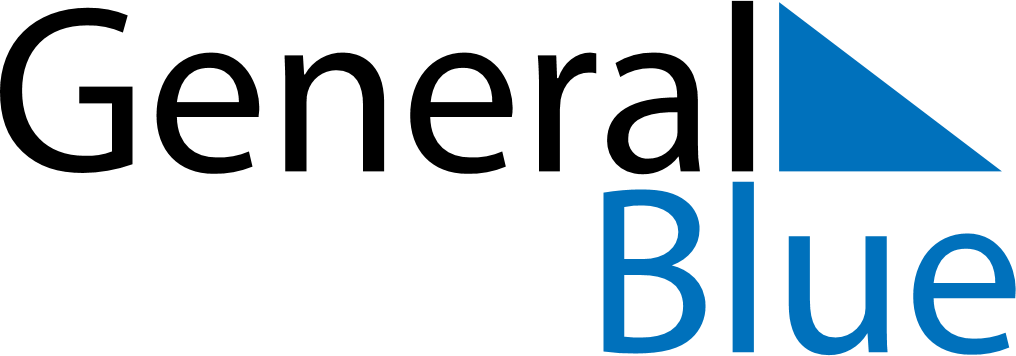 December 2024December 2024December 2024December 2024December 2024December 2024Katras, Jharkhand, IndiaKatras, Jharkhand, IndiaKatras, Jharkhand, IndiaKatras, Jharkhand, IndiaKatras, Jharkhand, IndiaKatras, Jharkhand, IndiaSunday Monday Tuesday Wednesday Thursday Friday Saturday 1 2 3 4 5 6 7 Sunrise: 6:10 AM Sunset: 4:57 PM Daylight: 10 hours and 46 minutes. Sunrise: 6:11 AM Sunset: 4:57 PM Daylight: 10 hours and 45 minutes. Sunrise: 6:11 AM Sunset: 4:57 PM Daylight: 10 hours and 45 minutes. Sunrise: 6:12 AM Sunset: 4:57 PM Daylight: 10 hours and 44 minutes. Sunrise: 6:13 AM Sunset: 4:57 PM Daylight: 10 hours and 44 minutes. Sunrise: 6:13 AM Sunset: 4:57 PM Daylight: 10 hours and 43 minutes. Sunrise: 6:14 AM Sunset: 4:57 PM Daylight: 10 hours and 43 minutes. 8 9 10 11 12 13 14 Sunrise: 6:15 AM Sunset: 4:58 PM Daylight: 10 hours and 42 minutes. Sunrise: 6:15 AM Sunset: 4:58 PM Daylight: 10 hours and 42 minutes. Sunrise: 6:16 AM Sunset: 4:58 PM Daylight: 10 hours and 42 minutes. Sunrise: 6:17 AM Sunset: 4:58 PM Daylight: 10 hours and 41 minutes. Sunrise: 6:17 AM Sunset: 4:59 PM Daylight: 10 hours and 41 minutes. Sunrise: 6:18 AM Sunset: 4:59 PM Daylight: 10 hours and 41 minutes. Sunrise: 6:19 AM Sunset: 4:59 PM Daylight: 10 hours and 40 minutes. 15 16 17 18 19 20 21 Sunrise: 6:19 AM Sunset: 5:00 PM Daylight: 10 hours and 40 minutes. Sunrise: 6:20 AM Sunset: 5:00 PM Daylight: 10 hours and 40 minutes. Sunrise: 6:20 AM Sunset: 5:01 PM Daylight: 10 hours and 40 minutes. Sunrise: 6:21 AM Sunset: 5:01 PM Daylight: 10 hours and 40 minutes. Sunrise: 6:21 AM Sunset: 5:01 PM Daylight: 10 hours and 39 minutes. Sunrise: 6:22 AM Sunset: 5:02 PM Daylight: 10 hours and 39 minutes. Sunrise: 6:22 AM Sunset: 5:02 PM Daylight: 10 hours and 39 minutes. 22 23 24 25 26 27 28 Sunrise: 6:23 AM Sunset: 5:03 PM Daylight: 10 hours and 39 minutes. Sunrise: 6:23 AM Sunset: 5:03 PM Daylight: 10 hours and 39 minutes. Sunrise: 6:24 AM Sunset: 5:04 PM Daylight: 10 hours and 40 minutes. Sunrise: 6:24 AM Sunset: 5:04 PM Daylight: 10 hours and 40 minutes. Sunrise: 6:25 AM Sunset: 5:05 PM Daylight: 10 hours and 40 minutes. Sunrise: 6:25 AM Sunset: 5:06 PM Daylight: 10 hours and 40 minutes. Sunrise: 6:26 AM Sunset: 5:06 PM Daylight: 10 hours and 40 minutes. 29 30 31 Sunrise: 6:26 AM Sunset: 5:07 PM Daylight: 10 hours and 40 minutes. Sunrise: 6:26 AM Sunset: 5:07 PM Daylight: 10 hours and 41 minutes. Sunrise: 6:27 AM Sunset: 5:08 PM Daylight: 10 hours and 41 minutes. 